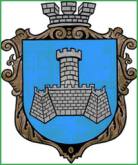 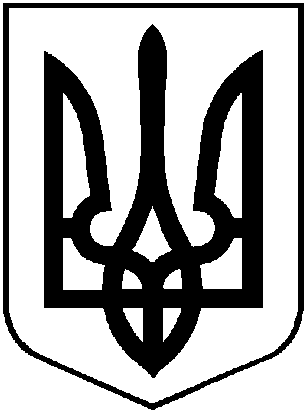 У К Р А Ї Н Ам. Хмільник  Вінницької  областіР О З П О Р Я Д Ж Е Н Н Я М І С Ь К О Г О    Г О Л О В И27 вересня_2017 року                                                                                     №373-рПро створення комісії з розгляду заяв громадян:Фурсова С.М. прож. по вул. Свято-Покровській, 2А,Стеценко К.А. прож. по вул. В.Котика, 25,Сидоренко Т.Я. прож. по вул. Лермонтова, 10.            Розглянувши   звернення громадян:  Фурсова С.М. прож. по Свято-Покровській, 2А, Стеценко К.А. прож. по вул. В.Котика, 25,  Сидоренко Т.Я. прож. по вул. Лермонтова, 10, керуючись ст. 42, 59 Закону України «Про місцеве самоврядування в Україні»:Створити комісію з розгляду  звернень громадян у наступному складі: 2. Комісії приступити до роботи  з 26.09.2017-09.10.2017 року, за результатами обстеження скласти відповідний акт.3. Контроль за виконанням цього розпорядження покласти на заступника міського голови з питань діяльності виконавчих органів міської ради  Загіку В.М.      Міський голова                                                                     С. Б. Редчик      В.М. Загіка      В.С. Мельник      О.В. ЦюнькоГолова комісії:Голова комісії:Голова комісії:Загіка Володимир Михайлович-Заступник  міського голови з питань діяльності виконавчих органів міської радиЧлени комісії:Члени комісії:Члени комісії:Мельник В’ячеслав Славович-Провідний спеціаліст відділу ЖКГ управління житлово-комунального господарства та комунальної власності міської ради(секретар комісії)Загниборода Михайло Миколайович-Начальник управління містобудування та архітектури міської ради Тишкевич Світлана Вікторівна-Начальник відділу земельних відносин міської радиКушнір Світлана Анатоліївна-Фельдшер Хмільницького районного управління Держпродспоживслужби